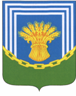                                             АДМИНИСТРАЦИЯ                  РЕДУТОВСКОГО СЕЛЬСКОГО ПОСЕЛЕНИЯ                ЧЕСМЕНСКОГО МУНИЦИПАЛЬНОГО РАЙОНА                                        ЧЕЛЯБИНСКОЙ ОБЛАСТИ                                                       ПОСТАНОВЛЕНИЕ    от 20.01.2018 г.                                                                                                            № 13                                                                                                           п. Редутово          Обучение должностных лиц, специалистов, руководителей, личного состава формирований ГО и работников Редутовского сельского поселения в 2018 году осуществлялось в соответствии с требованиями Федерального закона № 28-ФЗ от 12.02.1998г.ст.9, постановлений Правительства Российской Федерации от 04.09.2003  № 547 "О порядке подготовки населения в области защиты от чрезвычайных ситуаций природного и техногенного характера" и от 02.11.2000 № 841 "Об утверждении Положения об организации обучения населения в области гражданской обороны", ПОСТАНОВЛЯЮ:1. Утвердить Положение об итогах подготовки по гражданской обороне и защите от чрезвычайных ситуаций Редутовского сельского поселения за 2017 год и задачах на 2018 год (приложение 1).2. Настоящее постановление  вступает в силу с момента подписания.3. Контроль за выполнением настоящего постановления оставляю за собой.Глава Редутовского сельского поселения                                                                С.Р.БашаковПриложение № 1к постановлению Администрации Редутовского сельского поселенияот  20.01. 2018 г. №  13Положение об итогах подготовки по гражданской обороне и защите от чрезвычайных ситуаций Редутовского сельского поселения за 2017 год и задачах на 2018 годВ соответствии с Планом основных мероприятий Редутовского сельского поселения в области гражданской обороны, предупреждения и ликвидации чрезвычайных ситуаций, обеспечения пожарной безопасности и безопасности людей на водных объектах на 2018 год планируются обучить - 2 руководителя органов местного самоуправления и организаций Редутовского сельского поселения.          Подготовка учащихся общеобразовательных учреждений начального, среднего образования будет осуществлятся в учебное время по образовательным программам в области защиты от ЧС:          Учебные программы по обучению учащихся будут выполнены.          Обучение рабочих и служащих планировалось и проводилось в соответствии с программой подготовки рабочих, служащих, работников сельского хозяйства  к действиям в чрезвычайных ситуациях. Обучение неработающего населения проводилось в  учебно-консультационном пункте  сельского поселения  согласно тематического плану обучения неработающего населения Редутовского сельского поселения в области безопасности жизнедеятельности    на 2017 год. Всего  в 2017 году  обучено 267 чел., из них: работающего населения - 67 чел., неработающее население - 200 чел.           Проведены учения и тренировки:- комплексные учения - 1;- объектовые тренировки - 1;- командно-штабные учения - 3;- тактико-специальные учения - 2.План проведения учений и тренировок выполнен на 100%. Как недостаток следует отметить, что руководящий состав объектов экономики недостаточно владеет навыками в организации  проведения учений и тренировок, не в полном объеме знает свои функциональные обязанности по линии ГОЧС.           Подготовка сил ГО осуществляется путем:- проведения занятий по месту работы;- проведения тактико-специальных занятий;- проведения объектовых тренировок.          При подготовке руководящего и командно-начальствующего  состава,  основное внимание было уделено выработке навыков в  оценке обстановки и принятию решений по защите персонала объектов экономики и населения от современных средств поражения,  использованию сил и средств ГО в военное и мирное время,  выработке и закреплению навыков по управлению силами и средствами ГО  при  проведении АС и ДНР.	Практически отрабатывались вопросы слаженности работы добровольной пожарной охраны  при проведении комплексных и тактико-специальных учений с  Чесменского муниципального района «ЧС» при угрозе и возникновении ландшафтного пожара на территории поселения.	БРедутовское сельское поселение принимало участие:	1. 26.02.2017   в специальном учении, которое проводилось Правительством Ростовской области по теме: «Обеспечение устойчивого функционирования объектов экономики, социальной сферы и безопасности населения Челябинской области в паводковый период», где отрабатывались вопросы готовности служб жизнеобеспечения поселения к оказанию помощи населению в чрезвычайных ситуациях, обусловленных паводком. 	2. 23.04.2017 в пожарно-тактическом учении по теме: «Действия должностных лиц органов управления, сил по организации защиты населения и территорий при возникновении лесных и ландшафтных пожаров», где отрабатывались вопросы по обучению должностных лиц органов управления, сил РЗ РСЧС организации работ по защите населения и территории от последствий чрезвычайных ситуаций, обусловленных крупными ландшафтными пожарами. 3. С 04.10 по 09.10.2017 в штабной тренировке по гражданской обороне по теме: «Организация выполнения мероприятий по гражданской обороне  в период нарастания угрозы агрессии против Российской Федерации и возникновении чрезвычайных ситуаций».В  ходе тренировки отрабатывались учебные вопросы:- доведение обстановки и постановка задач по выполнению мероприятий по гражданской обороне в соответствии с планом наращивания обстановки;- представление информации оперативному штабу по тренировке о выполнении мероприятий гражданской обороны в соответствии с Регламентом сбора и обмена информацией в области гражданской обороны, утвержденным приказом МЧС России от 16.02.2012 № 70 ДСП;- разворачивание поста радиационного, химического и биологического наблюдения;- информирование населения о проведении общероссийской тренировки по гражданской обороне и тематике гражданской обороны через посыльных;- проведение заседания комиссии по предупреждению и ликвидации чрезвычайных ситуаций;	- проведение заседания эвакоприемной комиссии поселения;	- проведение заседания комиссии по повышению устойчивости функционирования организаций Редутовского сельского поселения;- развертывание одного приемного эвакуационного пункта, осуществляющего прием эвакуируемого населения;	- развертывание по одному подвижному пункту питания, подвижному пункту вещевого и продовольственного снабжения в целях первоочередного жизнеобеспечения пострадавшего населения;- проведение занятий в общеобразовательных учреждениях по тематике гражданской обороны. 4. 04.12.2017 в командно-штабном учении по теме: «Действия органов управления, сил и средств всех звеньев областной подсистемы РСЧС при реагировании на чрезвычайную ситуацию, обусловленную снежными заторами на автомобильных дорогах».          Работа по выполнению требований законодательства Российской Федерации, Указов Президента Российской Федерации, постановлений и распоряжений Правительства Российской Федерации, разработка планирующих документов по вопросам ГО и организации, контроля их выполнения в МКУ  Белокалитвинского района «УГО и ЧС» организована. Задачи, поставленные на 2017 год, выполнены в полном объеме. Личный состав  ГО получил необходимый уровень знаний и практических навыков. Работа по обеспечению готовности сил и средств ГО к действиям в военное время организована.          Состояние готовности поселения к выполнению задач в области защиты населения и территории от ЧС «Готовы к выполнению задач», в области ГО «Ограниченно готовы к выполнению задач».В целях безусловного выполнения требований руководящих документов по организации подготовки населения:Главной задачей по подготовке органов управления, сил гражданской обороны и муниципального звена территориальной (областной) подсистемы единой государственной системы предупреждения и ликвидации чрезвычайных ситуаций на 2016 год считать совершенствование знаний, навыков и умений, направленных на реализацию единой государственной политики в области ГО, защиты населения и территорий от чрезвычайных ситуаций природного и техногенного характера снижения рисков и смягчения последствий ЧС для обеспечения безопасности населения, а также совершенствования системы защиты населения в мирное и военное время.Обучение  населения  провести в учебной группе по 19 часовой программе  в соответствии с новой программой обучения работающего населения в области гражданской обороны и защиты от чрезвычайных ситуаций природного и техногенного характера. Учебный год начать 02 февраля 2018 года, закончить 01 ноября 2018 года. День проведения занятий – вторник  1-ой недели месяца.Обучение специалистов органов местного самоуправления, рабочих и служащих организаций поселения практическим навыкам и основным способам защиты от чрезвычайных ситуаций, приемам оказания первой медицинской помощи пострадавшим, правилам пользования средствами коллективной и индивидуальной защиты проводить в объеме 19 часов по Примерной программе обучения работающего населения Редутовского сельского поселения в области гражданской обороны и защиты от чрезвычайных ситуаций природного и техногенного характера в соответствие с расписанием занятий и с использованием учебно-материальной базы.Комплексное учение на территории Редутовского сельского поселения по теме: " Организация защиты населения при угрозе и возникновении ландшафтного пожара " и тактико-специальные занятия с привлекаемыми на учения формированиями  на тему: «Приведение формирования в готовность и действие личного состава при проведении АС и НДР» провести в мае-июне 2017 года. Перед учением организовать командно-штабные учения.Командно-штабные учения, объектовые тренировки, тактико-специальные учения с организациями и предприятиями района организовать в соответствии с Приложением № 3 к плану основных мероприятий в области ГО,  ЧС и ПБ и безопасности людей на водных объектах на 2018 год.Подготовку должностных лиц и специалистов осуществлять в соответствии с Приложением № 2 к плану основных мероприятий Редутовского сельского поселения в области ГО,  ЧС и ПБ и безопасности людей на водных объектах на 2018 год, подготовку руководящего состава и должностных лиц Редутовского сельского поселения осуществлять в соответствии  с Приложением № 1 к  Плану основных мероприятий Редутовского сельского поселения в области ГО, ЧС и ПБ и безопасности людей  на водных объектах на 2018 год, а также в ходе учений, тренировок и занятий по ГОЧС и направить ее на практическое выполнение должностными лицами своих функциональных обязанностей, на привитие им умения анализировать и оценивать обстановку, принимать грамотные решения по руководству действиями подчиненных при проведении работ в районах ЧС.Глава Редутовского сельского поселения:                                   С.Р.БашаковОб итогах подготовки по гражданской обороне и защите от чрезвычайных ситуаций Редутовского сельского поселения за 2017 год и задачах на 2018 год.